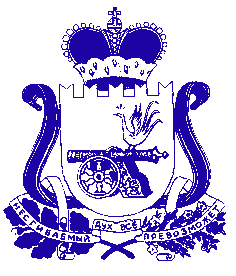 АДМИНИСТРАЦИЯ  МУНИЦИПАЛЬНОГО ОБРАЗОВАНИЯ-ЕРШИЧСКИЙ РАЙОН СМОЛЕНСКОЙ ОБЛАСТИП О С Т А Н О В Л Е Н И Е    от 24.10.2017 № 408                с. Ершичи   Ершичского района   Смоленской области    Об утверждении    программы  «Комплексное развитие    систем    социальной инфраструктуры    Ершичского сельского поселения         Ершичского района Смоленской области   на 2017-2027 годы»        Руководствуясь Федеральным законом от 06.10.2003г. «Об общих принципах организации местного самоуправления в Российской Федерации, постановлением Правительства Российской Федерации от 01.10.2015г. №1050 «Об утверждении требований к Программам комплексного развития социальной инфраструктуры поселений, городских округов», Генеральным планом Ершичского сельского поселения Ершичского района Смоленской области, Уставом Ершичского сельского поселения Ершичского района Смоленской области, Администрация муниципального образования – Ершичский  район Смоленской области   постановляет:Утвердить программу «Комплексное развитие социальной инфраструктуры Ершичского сельского поселения Ершичского района Смоленской области на 2017-2027гг.» согласно приложению.Настоящее решение подлежит  размещению на официальном сайте.Глава муниципального образования –Ершичский район Смоленской области                                 К.Н.Серенков   Визы: Е.В.Телюкова ____________  «____» __________  ______         Приложение к постановлениюАдминистрации муниципального Образования - Ершичский район Смоленской области от 24.10.2017 № 408ПРОГРАММА«Комплексное развитие социальной инфраструктурыЕршичского  сельского поселенияЕршичского района Смоленской области на 2017-2027гг.»Паспорт программы      Раздел I. ВведениеСоциальная инфраструктура - система необходимых для жизнеобеспечения человека объектов, коммуникаций, а также предприятий, учреждений и организаций, оказывающих социальные и коммунально-бытовые услуги населению, органов управления и кадров, деятельность которых направлена на удовлетворение общественных потребностей граждан, соответствующих установленным показателям качества жизни. Социальная инфраструктура объединяет жилищно-коммунальное хозяйство, здравоохранение, образование, культуру и искусство, физкультуру и спорт, торговлю и общественное питание, бытовые услуги. Развитие и эффективное функционирование объектов, входящих и социальную инфраструктуру, их доступность - важное условие повышения уровня и качества жизни населения поселения. Функции социальной инфраструктуры определяются и подчинены целям социального и экономического развития общества - достижению социальной однородности общества и всестороннему гармоничному развитию личности. К наиболее значимым целевым функциям социальной инфраструктуры можно отнести: - создание условий для формирования прогрессивных тенденций в демографических процессах; - эффективное использование трудовых ресурсов; - обеспечение оптимальных жилищно-коммунальных и бытовых условий жизни населения; - улучшение и сохранение физического здоровья населения; - рациональное использование свободного времени гражданами. Основной целью функционирования объектов социальной инфраструктуры является полноценное и всестороннее развитие личности человека путем удовлетворения его бытовых, духовных и культурных потребностей. Раздел 2. Социально-экономическая ситуация  и потенциал развития  Ершичского сельского поселения 2.1. Анализ социального развития сельского поселенияОбщая площадь Ершичского сельского поселения составляет 19765,0 га. Численность населения по данным на 01.01.2017 года составила  3242 человек. На территории Ершичского сельского поселения Ершичского района функционируют: 1 средняя школа с количеством учащихся  в 2015-2017учебном году 345 человек;  дом детского творчества, где занимаются 285 детей; детский сад «Солнышко», где функционируют восемь групп общеразвивающей направленности на 150 мест, из них две ясельные группы для детей в возрасте до 2-х лет; Межпоселенческий культурно-досуговый центр в состав, которого входят 8 сельских домов культуры и 5 сельских клубов и историко-краеведческий музей; централизованная библиотечная система с 13-ю структурными подразделениями; спорткомплекс; детская школа искусств (художественное и музыкальное отделения), центральная районная больница с количеством среднего медицинского персонала 41 человек;  1 фельдшерско-акушерский  пункт , 5 аптечных пунктов. Демографическая ситуация в Ершичском сельском поселении продолжает оставаться сложной, каждый год наблюдается тенденция сокращения численности населения.Наличие земельных ресурсов Ершичского сельского поселения Ершичского района Смоленской области                   Таб.12.2   Административное делениеВ состав Ершичского сельского поселения входят 13 населенных пунктов, 2.3 Демографическая ситуация Общая  численность  населения Ершичского сельского поселения на 01.01.2017 года  составила 3242 человек. Численность  трудоспособного  возраста  составляет  человек  1314 (40,5 % от общей  численности). Данные о возрастной структуре населения на 01. 01. 2017 г.                                                                                                      Таб.2Демографическая ситуация в  поселении в 2017 году ухудшилась по сравнению с предыдущими периодами,  число родившихся (36) не превышает число умерших (63). Баланс  населения  также не  улучшается, из-за превышения числа убывших (130)над числом прибывших (86) на территорию поселения.   Короткая продолжительность жизни, невысокая рождаемость, объясняется следующими факторами: многократным повышением стоимости самообеспечения (питание, лечение, лекарства, одежда),  появилась безработица, резко снизились доходы населения. На показатели рождаемости влияют следующие моменты:— материальное благополучие;— государственные выплаты за рождение второго ребенка;— наличие собственного жилья;— уверенность в будущем подрастающего поколения.2.4    Рынок труда в поселенииЧисленность трудоспособного населения — 1314 человек. Доля численности населения в трудоспособном возрасте от общей составляет  40,5 процента. Часть трудоспособного населения вынуждена работать за пределами сельского поселения  Таб.3Из приведенных данных видно, что лишь47,9 % граждан трудоспособного возраста трудоустроены. Пенсионеры составляют 43,9%  населения. В поселении существует серьезная проблема занятости трудоспособного населения. В связи с этим, одной из  главных задач для органов местного самоуправления  в поселении должна стать занятость населения. 2.5 Развитие отраслей социальной сферыПрогнозом на 2017 год и на период до 2027 года  определены следующие приоритеты социального  развития  поселения:-повышение уровня жизни населения  поселения, в т.ч. на основе развития социальной инфраструктуры;-улучшение состояния здоровья населения на основе доступной широким слоям населения медицинской помощи и повышения качества медицинских услуг;-развитие жилищной сферы в  поселении;-создание условий для гармоничного развития подрастающего поколения в  поселении;-сохранение культурного наследия.2.6 Социальное обслуживание населения.Важными показателями качества жизни населения являются наличие и разнообразие объектов обслуживания, их пространственная, социальная и экономическая доступность.Социальная инфраструктура – система необходимых для жизнеобеспечения человека материальных объектов (зданий, сооружений) и коммуникаций населенного пункта (территории), а также предприятий, учреждений и организаций, оказывающих социальные услуги населению, органов управления и кадров, деятельность которых направлена на удовлетворение общественных потребностей граждан        соответственно установленным показателям качества жизни.Обеспеченность такими нормируемыми видами обслуживания, как: ·  Дошкольные детские учреждения;·  Общеобразовательные школы;·  Медицинские учреждения;·  Аптечные пункты;·  Спортивные объекты;·  Учреждения культурно — досугового типа и пр.Таблица 4 – Обеспеченность основными нормируемыми видами обслуживания Ершичского сельского поселения Ершичского муниципального района Раздел 3. Основные стратегические направления развития поселенияИз   анализа вытекает, что стратегическими направлениями развития поселения должны стать  следующие действия: Экономические:1.    Содействие развитию крупному сельскохозяйственному бизнесу, и вовлечение его как потенциального инвестора для выполнения социальных проектов восстановления объектов образования, культуры и спорта. 2.    Содействие развитию   малого бизнеса через помощь в привлечении льготных кредитов на проекты, значимые для развития поселения и организации новых рабочих мест.            Социальные:1.  Развитие социальной инфраструктуры, образования, здравоохранения, культуры, физкультуры и спорта: - участие в отраслевых федеральных, областных, районных программах по развитию и укреплению данных отраслей.2.    Развитие личного подворья граждан, как источника доходов населения.3.   Содействие в привлечении молодых специалистов в поселение (врачей, учителей, работников культуры, муниципальных служащих); -помощь членам их семей в устройстве на работу; 4.    Содействие в обеспечении социальной поддержки слабозащищенным слоям населения:-консультирование, помощь в получении субсидий, пособий различных льготных выплат;-содействие в привлечении бюджетных средств, спонсорской помощи для поддержания одиноких пенсионеров, инвалидов, многодетных семей.5.   Привлечение средств из областного и федерального бюджетов на укрепление жилищно-коммунальной сферы.6.   Освещение поселения.7.   Привлечение средств  из областного и федерального бюджетов на строительство и ремонт  дорог общего пользования местного значения. Раздел 4. Перечень мероприятий (инвестиционных проектов) по проектированию, строительству и реконструкции объектов социальной инфраструктуры поселения     Цель Программы:- обеспечение развития социальной инфраструктуры  поселения  для закрепления населения, повышения уровня его жизни.   Задачи Программы:- развитие системы образования и культуры за счет строительства, реконструкции и ремонта   данных учреждений;- привлечение широких масс населения к занятиям спортом и культивирование здорового образа жизни за счет строительства, реконструкции и ремонта спортивных сооружений;- улучшение условий проживания населения за счет строительства, реконструкции и ремонта объектов транспортной инфраструктуры, мест массового отдыха и рекреации;- развитие социальной инфраструктуры Ершичского сельского поселения путем формирования благоприятного социального климата для обеспечения эффективной трудовой деятельности, повышения уровня жизни населения, сокращения миграционного оттока населения.     Программа реализуется в период 2017-2027 годы.     Для достижения цели Программы и выполнении поставленных задач запланированы следующие мероприятия (инвестиционные проекты) по проектированию, строительству и реконструкции объектов социальной инфраструктуры Ершичского сельского поселения: Капитальный ремонт и ремонт автомобильных дорог местного значения.Индикаторами, характеризующими успешность реализации Программы, станут показатели степени готовности объектов, ввод которых предусмотрен программными мероприятиями, а также показатели сокращения миграционного оттока населения.Раздел 5. Оценка объемов и источников финансирования мероприятий (инвестиционных проектов) по проектированию, строительству, реконструкции объектов социальной инфраструктуры поселения Финансирование входящих в Программу мероприятий осуществляется за счет средств бюджета Смоленской области, бюджета муниципального района -  Ершичский район, бюджета  Ершичского сельского поселения Прогнозный общий объем финансирования Программы на период 2017-2027 годов составляет 59797,0 тыс. руб., в том числе по годам:2017 год —   4797,0 тыс. рублей; 2018 год —   5000,0 тыс.рублей; 2019 год —   5000,0 тыс.рублей;2020 год —   5000,0 тыс.рублей2021год —    5000,0 тыс.рублей2022-2027 годы —    30000,0 тыс.рублей    На реализацию мероприятий могут привлекаться также другие источники.      Мероприятия программы реализуются на основе муниципальных контрактов, заключаемых в соответствии с Федеральным законом от 05 апреля 2013 года «О контрактной системе в сфере закупок товаров, работ, услуг для обеспечения государственных и муниципальных нужд»Раздел 6  Целевые индикаторы программы, включающие технико-экономические, финансовые и социально-экономические показатели развития социальной инфраструктурыДля определения потребности в объектах социального и культурно-бытового обслуживания населения, были произведены расчеты показателей на расчетный срок.Основными факторами, определяющими направления разработки Программы комплексного развития системы социальной инфраструктуры Ершичского сельского поселения на 2017-2027 годы, являются тенденции социально-экономического развития поселения, характеризующиеся увеличением численности населения, развитием рынка жилья, сфер обслуживания. Реализация Программы должна создать предпосылки для устойчивого развития поселения. Реализации инвестиционных проектов заложат основы социальных условий для развития способностей каждого человека, они будут обеспечены за счет повышения качества и доступности социальных услуг (образования, здравоохранения, культуры и социального обеспечения) для всех категорий жителей. Основными целевыми индикаторами реализации мероприятий программы комплексного развития социальной инфраструктуры поселения являются: -рост ожидаемой продолжительности жизни населения поселения; -увеличение показателя рождаемости; -сокращение уровня безработицы; -увеличение доли детей в возрасте от 3 до 7 лет, охваченных дошкольным; -увеличение доли детей охваченных школьным образованием; -увеличение уровня обеспеченности населения объектами здравоохранения; -увеличение доли населения обеспеченной объектами культуры в соответствии с нормативными значениями; -увеличение доли населения обеспеченной спортивными объектами в соответствии с нормативными значениями; -увеличение количества населения, систематически занимающегося физической культурой и спортом. Целевые индикаторы и показатели программы представлены в таблице 5.Таблица 5  Раздел 7. Нормативное обеспечение Программа реализуется на всей территории Ершичского сельского поселения. Контроль за исполнением Программы осуществляет Администрация Ершичского сельского поселения. Организационная структура управления Программой базируется на существующей системе представительной и исполнительной власти поселения. Выполнение оперативных функций по реализации Программы возлагается на специалистов Администрации муниципального образования – Ершичский район Смоленской области.Исполнители мероприятий Программы ежеквартально до 15 числа месяца, следующего за отчетным периодом, информируют Администрацию поселения о ходе выполнения Программы. Для оценки эффективности реализации Программы Администрацией поселения проводится ежегодный мониторинг. Программа подлежит корректировке или пересмотру при вступлении в силу приказов, распоряжений, методических указаний и других нормативных актов, регламентирующих требования к программам комплексного развития социальной инфраструктуры, документам территориального планирования и сопутствующим схемам и программам. Программа может корректироваться в зависимости от обеспечения финансирования, изменение условий функционирования и потребностей объектов социальной инфраструктуры, повлекшие значительное отклонение фактических показателей (индикаторов мониторинга) эффективности функционирования систем по отношению к показателям, предусмотренных Программой. Мониторинг Программы комплексного развития социальной инфраструктуры Ершичского сельского поселения предусматривает сопоставление и сравнение значений показателей во временном аспекте. По ежегодным результатам мониторинга осуществляется своевременная корректировка Программы. Решение о корректировке Программы принимается по итогам ежегодного рассмотрения отчета о ходе реализации Программы.             Раздел 8. Ожидаемые результатыЗа период осуществления Программы будет создана база для реализации стратегических направлений развития поселения, что позволит ей достичь высокого уровня социального развития: 1. Проведение уличного освещения обеспечит устойчивое энергоснабжение поселения;  2.  Улучшение культурно-досуговой  деятельности будет способствовать формированию здорового образа жизни среди населения, позволит приобщить широкие слои населения к культурно-историческому наследию;3.  Привлечения внебюджетных инвестиций в экономику поселения;4.  Повышения благоустройства поселения;5.  Формирования современного привлекательного имиджа поселения;6.  Устойчивое развитие социальной инфраструктуры поселения.Реализация Программы позволит: 1) повысить качество жизни жителей  сельского поселения; 2) привлечь население поселения к непосредственному участию в реализации решений, направленных на улучшение качества жизни; 3) повысить степень социального согласия, укрепить авторитет органов местного самоуправления.       Социальная стабильность в сельском поселении в настоящее время могут быть обеспечены только с помощью продуманной целенаправленной социально-экономической политики. И такая политика может быть разработана и реализована  через программы социально-экономического развития поселений. Переход к управлению  поселением через интересы благосостояния населения, интересы экономической стабильности и безопасности, наполненные конкретным содержанием и выраженные в  форме программных мероприятий, позволяет обеспечить  социально-экономическое развитие, как отдельных сельских поселений, так и муниципального образования в целом. Отп.1 экз. - в делоИсп.  Н.В.Федоренковател. 2-19-07__________________Разослать: прокурору,    отделу экономики, имущественных и земельных отношений;   бухгалтерии Администрации, отделу по культуре, отделу по образованию, управляющему деламиНаименованиеПрограмма комплексного развития социальной инфраструктуры Ершичского сельского поселения Ершичского района Смоленской области на 2017-2027 годы (далее - Программа)Основание для разработки ПрограммыПравовыми основаниями для разработки Программы комплексного развития являются: 1.Градостроительный кодекс Российской Федерации; 2.Федеральный закон от 06 октября 2003 года №131-ФЗ «Об общих принципах организации местного самоуправления в Российской Федерации»; 3.Постановление Правительства РФ от 01 октября 2015 года №1050 «Об утверждении требований к программам комплексного развития социальной инфраструктуры поселений, городских округов»;4.Генеральный план Ершичского сельского поселения Ершичского района Смоленской области;5.Устав Ершичского сельского поселения Ершичского района Смоленской области Заказчик ПрограммыАдминистрация муниципального образования -  Ершичский район Смоленской областиОсновной разработчик ПрограммыАдминистрация муниципального образования -  Ершичский район Смоленской областиЦели и задачи Программы  - безопасность, качество и эффективность использования населением объектов социальной инфраструктуры поселения; - доступность объектов социальной инфраструктуры поселения для населения в соответствии с нормативами градостроительного проектирования поселения;  - сбалансированное, перспективное развитие социальной инфраструктуры поселения в соответствии с установленными потребностями в объектах социальной инфраструктуры; - достижение расчетного уровня обеспеченности населения поселения услугами в соответствии с нормативами градостроительного проектирования; - эффективность функционирования действующей социальной инфраструктуры.Целевые индикаторы и показатели  - ожидаемая продолжительность жизни населения; -  показатель рождаемости (число родившихся на — 1000 человек населения);  -  доля детей в возрасте от 3 до 7 лет, охваченных— дошкольным образованием;  - доля детей, охваченных школьным образованием;-  уровень обеспеченности населения объектами здравоохранения;-  удельный вес населения, систематически занимающегося физической культурой и спортом; - уровень безработицы;-  увеличение доли населения обеспеченной объектами культуры в соответствии с нормативными значениями;  - увеличение доли населения обеспеченной спортивными объектами в соответствии с нормативными значениями.Сроки и этапы реализации ПрограммыМероприятия Программы охватывают период 2017 – 2021 годы и на перспективу до 2027 года. Мероприятия и целевые показатели (индикаторы), предусмотренные программой, рассчитаны на первые 5 лет с разбивкой по годам, а на последующий период (до окончания срока действия программы) — без разбивки по годам.Источники финансового обеспечения ПрограммыПрограмма финансируется из местного, районного, областного и федерального бюджетов, инвестиционных ресурсов банков, предприятий, организаций, предпринимателей Бюджетные ассигнования, предусмотренные в плановом периоде 2017– 2027 годов, могут быть уточнены при формировании проекта местного бюджета. Объемы и источники финансирования ежегодно уточняются при формировании бюджета муниципального образования на соответствующий год. Мероприятия запланированные ПрограммойПрограмма включает первоочередные мероприятия по созданию и развитию социальной инфраструктуры, повышению надежности функционирования этих систем и обеспечению комфортных и безопасных условий для проживания людей в Ершичском сельском поселении.Ожидаемые результаты реализации ПрограммыДостижение нормативного уровня обеспеченности населения учреждениями образования, здравоохранения, культуры, физической культуры и спорта.Категории земельОбщая площадь, гаЗемли сельхозназначения                        7555,34 Земли населенных пунктов1113,39Земли промышленности81,9 Земли лесного фонда10684,62Земли водного фонда114,67Земли запаса215,08Итого земель в границах19765,0Число жителей, чел.Младше трудоспособного возрастаНаселение трудоспособного возрастаНаселение пенсионного возраста324260413141324Кол-во жителей всего3242Кол-во жителей трудоспособного возраста1314Количество трудоустроенных жителей630% работающих от общего кол-ва  жителей19,4% работающих от жителей трудоспособного возраста47,9Кол-во пенсионеров1424УчрежденияЕдиницы измер.01.01.2017 Необходимо по нормативам% Обеспе-ченностиПримечанияПримечанияI. Учреждения образования:I. Учреждения образования:I. Учреждения образования:I. Учреждения образования:I. Учреждения образования:I. Учреждения образования:I. Учреждения образования:    1. Дошкольные детские учреждениямест15080187,5%МБДОУ детский сад «Солнышко»МБДОУ детский сад «Солнышко»    2. Общеобразовательные школы (дневные)мест371160231,9МБОУ «Ершичская средняя школа»МБОУ «Ершичская средняя школа»II. Учреждения здравоохранения:II. Учреждения здравоохранения:II. Учреждения здравоохранения:II. Учреждения здравоохранения:II. Учреждения здравоохранения:II. Учреждения здравоохранения:II. Учреждения здравоохранения:    1. Амбулаторно-поликлинические учрежденияПосещение на 1 жителя7,68,293% 93% ОГБУЗ «Ершичская ЦРБ»,1 ФАП, 4 аптечных пунктаIII. Учреждения культуры:III. Учреждения культуры:III. Учреждения культуры:III. Учреждения культуры:III. Учреждения культуры:III. Учреждения культуры:III. Учреждения культуры:   2. БиблиотекиКнижный фонд (шт.)3045619735,24154.3%154.3%Муниципальное бюджетное учреждение культуры «Ершичская централизованная библиотечная система» муниципального образования – Ершичский район Смоленской области№ п/пНаименование индикатораЕдиница измеренияПоказатели по годамПоказатели по годамПоказатели по годамПоказатели по годамПоказатели по годам№ п/пНаименование индикатораЕдиница измерения20172018201920202021-20271 Ожидаемая продолжительность жизни лет 70 70.5 71 72 72,5 2 Показатель рождаемости (число родившихся на 1000 человек населения) % 12 12,5 13 13,5 14 3 Доля детей в возрасте от 3 до 7 лет, охваченных дошкольным образованием % 100 100 100 100 100 4 Доля детей охваченных школьным образованием; % 100 100 100 100 100 5 Уровень обеспеченности населения объектами здравоохранения; % 100 100 100 100 100 6 Удельный вес населения, систематически занимающегося физической культурой и спортом % 42,8 43 43,5 44 44,5 8 Увеличение доли населения обеспеченной объектами культуры в соответствии с нормативными значениями % 80 80 85 85 85 9 Увеличение доли населения обеспеченной спортивными объектами в соответствии с нормативными значениями % 70 7080 80 85 